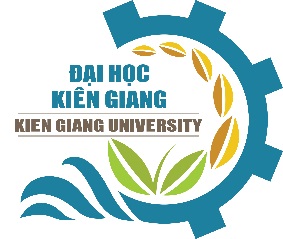     TRUNG TÂM QUẢN LÝ THỰC HÀNH – THÍ NGHIỆMPHIẾU ĐĂNG KÝ SỬ DỤNG PHÒNG THỰC HÀNH – THÍ NGHIỆM(Dành cho cán bộ, giảng viên, sinh viên, học viên CH, NCS trong Trường thực hiện đề tài NCKH, luận văn tốt nghiệp)Họ và tên người đăng ký:	…….. - Chức vụ:	Đơn vị công tác:	Điện thoại:	Email:	Hiện nay tôi đang thực hiện đề tài:	Cấp quản lý đề tài: 	Người hướng dẫn (học hàm/học vị):…………………………………. ĐT: ………………Có nhu cầu sử dụng: Phòng thí nghiệm ……………………………………………………                 Bắt đầu từ ngày:	 đến hết ngày:	Với lịch cụ thể như sau:	Danh mục các máy móc, thiết bị đăng ký sử dụng: Tôi xin cam kết thực hiện đúng nội quy, quy định của Trung tâm và hoàn toàn chịu trách nhiệm về những hư hỏng hoặc làm mất tài sản do cá nhân sử dụng trong suốt quá trình làm việc tại phòng thí nghiệm thuộc Trung tâm.Kiên Giang, ngày  ………..  tháng  …….. năm 2019STT Danh mục máy móc, thiết bịModel/HãngSố lượng Ghi chú12345678 GIÁM ĐỐCTTQLTH-TN             KHOA                       NGƯỜI   CHUYÊN NGÀNH        HƯỚNG DẪNNGƯỜI ĐĂNG KÝ(Ký và ghi rõ họ tên)